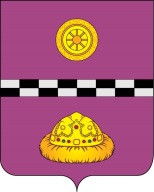 ПОСТАНОВЛЕНИЕот 29 июня  2020 г.                                                                                          №   481	В соответствии с  Федеральным законом Российской Федерации от 21.12.1996 №  159-ФЗ «О дополнительных гарантиях по социальной поддержке детей-сирот и детей, оставшихся без попечения родителей», Законом Республики Коми от 25.12.2015 № 134-РЗ «О некоторых вопросах, связанных с предоставлением мер социальной поддержки по обеспечению жильем (жилыми помещениями) отдельных категорий граждан», в целях осуществления контроля на территории муниципального района «Княжпогостский» за использованием и сохранностью детьми-сиротами, лицами из числа детей-сирот и детей, оставшихся без попечения родителей  жилых помещений, предоставляемых им по договорам найма специализированного жилого помещения, в связи с изменениями в штатном расписании администрации муниципального района «Княжпогостский»   ПОСТАНОВЛЯЮ:            1. Приложение № 1 к постановлению администрации муниципального района «Княжпогостский» от 25.09.2017 № 387 «О создании комиссии по обследованию жилых помещений специализированного жилищного фонда, предоставляемых (предоставленных) детям-сиротам и детям, оставшимся без попечения родителей, лицам из числа детей-сирот и детей, оставшихся без попечения родителей на территории муниципального района «Княжпогостский» изложить в редакции согласно приложению к настоящему постановлению.            2. Контроль за исполнением настоящего постановления возложить на первого заместителя руководителя администрации Кулика А. Л.Глава МР «Княжпогостский» -руководитель администрации                                                       А. Л. НемчиновПриложение к постановлению администрациимуниципального района «Княжпогостский» от 29.06. 2020  № 481СОСТАВкомиссии по обследованию жилых помещений специализированного жилищного фонда, предоставляемых детям-сиротам и детям, оставшимся без попечения родителей, лицам из числа детей-сирот и детей, оставшихся без попечения родителей на территории муниципального района «Княжпогостский»О внесении изменений в постановление администрации муниципального района «Княжпогостский» от 25.09.2017 № 387                        «О создании комиссии по обследованию жилых помещений специализированного жилищного фонда, предоставляемых (предоставленных) детям-сиротам и детям, оставшимся без попечения родителей, лицам из числа детей-сирот и детей, оставшихся без попечения родителей на территории муниципального района «Княжпогостский» Корнилова С.В.- начальник  управления муниципальным имуществом, землями и природными ресурсами администрации муниципального района «Княжпогостский», председатель комиссии;Жбанова С. Г.- заведующий сектором муниципального имущества управления муниципальным имуществом, землями и природными ресурсами администрации муниципального района «Княжпогостский», заместитель председателя комиссии;Деркач К. Г.- инспектор I категории сектора муниципального имущества управления муниципальным имуществом, землями и природными ресурсами администрации муниципального района «Княжпогостский», секретарь комиссии;Члены комиссии:Рочева Л. А.                    Архангельская Т. А. - начальник управления образования администрации муниципального района «Княжпогостский»; - инспектор I категории сектора дополнительного образования и молодежной политики управления образования администрации муниципального района «Княжпогостский»; Лакей О. С.                    - начальник отдела опеки и попечительства  администрации муниципального района «Княжпогостский»Участковый полиции ОМВД России по Княжпогостскому району, закрепленный за территорией обследуемого жилого помещения- по согласованию